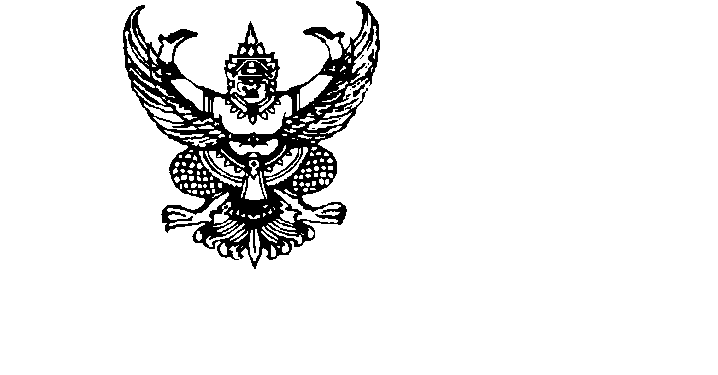        ประกาศองค์การบริหารส่วนตำบลวังเรื่อง   สอบราคาจ้างเหมาโครงการเจาะบ่อบาดาล  หมู่ที่ ๑ (บ้านเกาะชะมวง) และหมู่ที่ ๗ (บ้านท่าม่วง)ตำบลวัง  อำเภอท่าชนะ  จังหวัดสุราษฎร์ธานี******************************		ด้วย องค์การบริหารส่วนตำบลวัง มีความประสงค์จะสอบราคาจ้างเหมา โครงการเจาะบ่อบาดาล  หมู่ที่ ๑ (บ้านเกาะชะมวง)  และหมู่ที่ ๗ (บ้านท่าม่วง)  ตำบลวัง  อำเภอท่าชนะ  จังหวัดสุราษฎร์ธานี  ดังนี้  ๑. โครงการเจาะบ่อบาดาล หมู่ที่ ๑ (บ้านเกาะชะมวง) ตำบลวัง อำเภอท่าชนะ จังหวัดสุราษฎร์ธานี เจาะบ่อบาดาลขนาด Ø ๖" ความลึกไม่น้อยกว่า ๙๐ เมตร  และมีน้ำไม่น้อยกว่า ๕ ม/ซม. ติดตั้งปั๊มซับเมอร์สซิเบิ้ล ขนาด ๑.๕ HP. ตามแบบรูปรายการที่อบต.กำหนด ติดตั้งป้ายประชาสัมพันธ์โครงการ จำนวน ๑ ป้าย ราคากลางงานก่อสร้าง  ๑๗๓,๐๐๐.- บาท (หนึ่งแสนเจ็ดหมื่นสามพันบาทถ้วน)  กำหนดแล้วเสร็จ  ภายใน ๓๐ วัน๒. โครงการเจาะบ่อบาดาล หมู่ที่ ๗ (บ้านเกาะชะมวง) ตำบลวัง อำเภอท่าชนะ จังหวัดสุราษฎร์ธานี เจาะบ่อบาดาลขนาด Ø ๖" ความลึกไม่น้อยกว่า ๙๐ เมตร  และมีน้ำไม่น้อยกว่า  ๕ ม/ซม. ติดตั้งปั๊มซับเมอร์สซิเบิ้ล ขนาด ๑.๕ HP. ตามแบบรูปรายการที่อบต.กำหนด ติดตั้งป้ายประชาสัมพันธ์โครงการ จำนวน ๑ ป้าย ราคากลาง           งานก่อสร้าง  ๑๗๓,๐๐๐.- บาท  (หนึ่งแสนเจ็ดหมื่นสามพันบาทถ้วน)  กำหนดแล้วเสร็จ  ภายใน  ๓๐  วันผู้มีสิทธิเสนอราคาจะต้องมีคุณสมบัติ  ดังต่อไปนี้	๑. เป็นนิติบุคคล  หรือบุคคลธรรมดา  ที่มีอาชีพรับจ้างทำงานที่สอบราคาดังกล่าว๒. ไม่เป็นผู้ที่ถูกแจ้งเวียนชื่อเป็นผู้ทิ้งงานของทางราชการ  รัฐวิสาหกิจ  หรือหน่วยการบริหารราชการส่วนท้องถิ่นในขณะที่ยื่นซองสอบราคา 		๓. มีผลงานก่อสร้างประเภทเดียวกัน(ในสัญญาเดียว)ในวงเงินไม่น้อยกว่าโครงการละ ๘๖,๕๐๐  บาทกำหนดดูสถานที่ก่อสร้างและรับฟังคำชี้แจงรายละเอียดเพิ่มเติมใน วันที่ ๒๑ เมษายน ๒๕๕๗ เวลา  ๐๘.๓๐  น.  เป็นต้นไป  โดยพร้อมกัน  ณ  องค์การบริหารส่วนตำบลวังหากผู้เสนอราคารายใดไม่ไปดูสถานที่ก่อสร้างหรือรับฟังรายละเอียดต่างๆ ในการก่อสร้างตามกำหนดวันเวลาดังกล่าวข้างต้น ให้ถือเสมือนว่าได้ไปดูสถานที่ก่อสร้างหรือรับฟังรายละเอียดต่างๆ ในการก่อสร้างแล้วและจะนำมาเป็นข้ออ้างใด ๆ ไม่ได้ทั้งสิ้น		กำหนดยื่นซองสอบราคา ดังนี้ ระหว่างวันที่ ๔ เมษายน ๒๕๕๗ ถึงวันที่ ๒๓ เมษายน ๒๕๕๗         เวลา ๐๘.๓๐ น. ถึงเวลา ๑๖.๓๐ น. ในวันและเวลาราชการ ยื่นซองสอบราคา ณ องค์การบริหารส่วนตำบลวัง           (ส่วนการคลัง) และวันที่ ๒๔ เมษายน ๒๕๕๗ เวลา ๐๘.๓๐- ๑๖.๓๐ น. ยื่นซองสอบราคา ณ ศูนย์รวมข้อมูลข่าวสารการซื้อหรือการจ้างขององค์การบริหารส่วนตำบลระดับอำเภอ (ที่ว่าการอำเภอท่าชนะ ชั้น ๒) และ กำหนดเปิดซองสอบราคาในวันที่ ๒๕ เมษายน ๒๕๕๗ ตั้งแต่เวลา ๐๙.๓๐ น. เป็นต้นไปณศูนย์รวมข้อมูลข่าวสารการซื้อหรือการจ้างขององค์การบริหารส่วนตำบลระดับอำเภอ (ที่ว่าการอำเภอท่าชนะชั้น ๒)ผู้สนใจติดต่อขอซื้อเอกสารสอบราคา ในราคาชุดละ ๒๐๐.- บาท ได้ที่ ที่ทำการองค์การบริหารส่วนตำบลวังระหว่างวันที่ ๔ เมษายน ๒๕๕๗ ถึงวันที่ ๒๔ เมษายน ๒๕๕๗ ทุกวันเว้นวันหยุดราชการดูรายละเอียดได้       ที่เว็บไซต์ www.gprocurement.go.th , www.wang.go.th หรือสอบถามทางโทรศัพท์หมายเลข ๐-๗๗๒๗-๔๖๖๓ ,๐-๗๗๒๗-๔๓๓๑ ในวันและเวลาราชการ	ประกาศ  ณ  วันที่  ๔   เดือน  เมษายน   พ.ศ.  ๒๕๕๗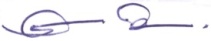 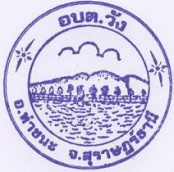                  (นายวิรัช   ทองเพชร)นายกองค์การบริหารส่วนตำบลวัง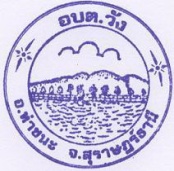 